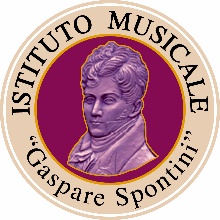 CONSORZIO ISTITUTO MUSICALE “GASPARE SPONTINI” (Autorizz. Min. 12/9/57 – Presa d’atto Min. 4/2/89) Via del Trivio,19 Ascoli Piceno tel 0736-253169   segreteria@istitutospontini.itScheda di iscrizione Anno scolastico 2022/2023                          DANZAAlunno/a _______________________________________________________ Luogo e data di nascita ____________________________________________ Comune di residenza ______________________________________________ Indirizzo ________________________________________________________ Tel._______________________________Cell. _________________________ e.mail (leggibile)__________________________________________________ Specificare la Tipologia di Corso prescelta:1 ora sett.le         35 Euro mensili              *Riduzione 30 Euro mensili2 ore sett.li          45 Euro mensili              *Riduzione 40 Euro mensili3 ore sett.li          60 Euro mensili              *Riduzione 55 Euro mensili4 ore sett.li          70 Euro mensili              *Riduzione 65 Euro mensili*Le riduzioni si applicano a componenti lo stesso nucleo familiare o a coloro che frequentano il corso di danza e un corso di musicaI versamenti possono essere effettuati esclusivamente tramite: IBAN: IT04 V030 6913 5061 0000 0300 026 bonifico Intesa San Paolo SpA intestato all’Istituto Musicale “Gaspare Spontini”Il sottoscritto si impegna al versamento delle tasse scolastiche entro il 10 di ogni mese da Settembre a Maggio compreso.IN CASO DI MANCATO PAGAMENTO ENTRO I TERMINI STABILITI, LE LEZIONI SARANNO INTERROTTE CON EFFETTO IMMEDIATO. Si autorizza: - il trattamento dei dati nel rispetto della legge sulla privacy, i quali saranno utilizzati esclusivamente all’interno dell’Istituto e non ceduti a terzi. - l’utilizzo e la pubblicazione sul sito internet e sulla pagina Facebook ed Instagram di questo Istituto (www.istitutospontini.it) di eventuali immagini dell’allievo/a esclusivamente come materiale informativo e di promozione. Ne vieta altresì l’uso in contesti che ne pregiudichino la dignità personale ed il decoro.Data __________________                                                        _____________________________________                                                        (firma del genitore o dell’allievo/a se maggiorenne) 